SMLOUVA O REALIZACI DÍLČÍHO PROJEKTUuzavřená v návaznosti na Konsorciální  smlouvu o účasti na řešení  projektu,,Národní centrum kompetence STROJÍRENSTVÍ" (dále jen „Smlouva'')Smluvní strany:Hlavní příjemceNázev:se sídlem: IČO:DIČ:Zastoupen:VÚTS, a.s.Svárovská 619, Liberec XI-Růžodol I, 460 01   Liberec46709002CZ46709002xxxxxxxxxxxxxxxx  prokuristaZapsáno  v obchodním  rejstříku vedeném Krajským  soudem v Ústí nad Labem, sp. zn. B  293aVýzkumná  organizacedále jen „Hlavní příjemce"Název:se sídlem: IČO:DIČ:Zastoupen:Západočeská  univerzita  v PlzniUniverzitní 2732/8, 301 00 Plzeň, česká republika 49777513CZ49777513xxxxxxxxxxxxxxxxxxxxx prorektor pro výzkum a   vývojdále jen „Výzkumná organizace"Průmyslový partnerNázev:	ŠKODA  MACHINE  TOOL a.s.se sídlem: IČO:DIČ:Zastoupen:Tylova 1/57, Jižní Předměstí, 301 00 Plzeň 29253462CZ29253462xxxxxxxxxxxxxxxx, předseda představenstva a generální ředitelxxxxxxxxxxxxxxx, místopředsedkyně představenstvadále jen „Průmyslový partner"každý  samostatně  také jen „Smluvní strana"společně jen „Smluvní strany"Výzkumná  organizace  a Průmyslový  partner také jen každý  jako „Další účastník"PREAMBULEVZHLEDEM K TOMU,  ŽE:Technologická agentura ČR (dále jen "TA ČR" nebo "Poskytovatel") vyhlásila Program na podporu aplikovaného výzkumu, experimentálního vývoje a inovací Národní centra kompetence 1 a tento program je zaměřen na podporu dlouhodobé spolupráce mezi výzkumnou a aplikační sférou a posílení institucionální základny aplikovaného výzkumu;Hlavní příjemce podal návrh projektu (,,Projekt") do veřejné soutěže Programu na podporu aplikovaného výzkumu, experimentálního vývoje a inovací Národní centra kompetence 1 (dále jen „Program podpory") vyhlášené  Poskytovatelem a tento návrh  byl ze strany Poskytovatele  schválen,  přijat a vybrán do Programu   podpory;Hlavním cílem Projektu je vytvoření a zajištění činnosti výše jmenovaného národního centra aplikovaného  výzkumu,  experimentálního vývoje a inovací (dále jen „Centrum");Hlavní příjemce s Poskytovatelem uzavřel Smlouvu o poskytnutí podpory na řešení programového  projektu,  jejíž  součastí  jsou i Všeobecné  podmínky  (dále  společně jen,,Smlouva o podpoře");Smluvní  strany  uzavřely dne 17.5.2018	Konsorciální  smlouvu  o účasti na řešení projektu	„Národrif	centrum	kompetence	STROJÍRENSTVÍ"	(dále	také	jen„Konsorciální smlouva"), na základě které se staly společně s dalšími subjekty členy konsorcia a mj. upravily:vnitřní pravidla a fungování konsorcia při realizaci a rozvoji Projektu a Centra;podmínky, za kterých bude Hlavním příjemcem poskytnuta část účelové podpory dalším účastníkům Projektu;V rámci Projektu předložila Výzkumná organizace společně s Průmyslovým partnerem dílčí projekt číslo 33 s názvem „Virtuální oživení v oblasti těžkých obráběcích strojů" (dále jen „Dílčí projekt"), který byl v souladu s Konsorciální smlouvou Radou konsorcia schválen a následně schválen i Poskytovatelem pro poskytnutí podpory a zahrnut Poskytovatelem do závazných parametrů pro poskytnutí podpory dle Smlouvy o podpoře, přičemž dílčí projekt je specifikován:Popisem dílčího projektu (Příloha č. 1)Rozpočtem dílčího projektu (Příloha č. 2)··Smluvní strany se zavázaly spolupracovat na realizaci Projektu a uzavírají S tuto Smlouvu.Článek 1PŘEDMĚT SMLOUVYPředmětem této  !!llouvy je dále úprava práv a povinností Smluvních stran ve vztahuk:Závazku Výzkumné organizace a Průmyslového partnera k dodržování povinností podle článku 4 Všeobecných podmínek všemi Smluvními stranami, popř. provádění veškeré potřebné součinnosti za účelem dodržení těchto povinností Hlavním příjemcem;Závazku _ Výzkumné organizace a Průmyslového partnera k dodržování podmínek Dílčího projektu;Závazku Hlavního příjemce k převodu příslušné části podpory.- Č·lánek  2 ·DÍLČÍ PROJEKT A JEHO ZÁVAZNOSTSmluvní strany sjednávají, že Popis dílčího projektu (Příloha č. 1) a Rozpočet dílčího projektu (Příloha č.2), všechny jeho aspekty a části jsou závaznými parametry Dílčího projektu (dále jen „Závazné  parametry").Smluvní strany prohlašují a potvrzují, že podmínky Dílčího projektu a Závazné parametry jsou jim zcela známy, disponují kapacitami lidskými, finančními i know-how k jejich splnění a berou na vědomí, že Hlavní příjemce přijal od Poskytovatele podporu na Projekt na základě ujištění a závazku Výzkumné organizace a Průmyslového partnera dle tohoto odstavce.Výzkumná organizace a Průmyslový partner jsou společně a nerozdílně povinni dodržet veškeré Závazné parametry a odpovídají společně a nerozdílně Hlavnímu příjemci za jejich splnění.Článek 3POSKYTNUTÍ PODPORY OD HLAVNÍHO PŘÍJEMCEHlavní příjemce se zavazuje, že v souladu a za podmínek Smlouvy o podpoře do patnácti (15) dnů od splnění poslední z následujících podmínek:schválení Dílčího projektu Poskytovatelem; anačerpání prostředků podpory od Poskytovatele na účet hlavního příjemce; aschválení Dílčího projektu Radou konsorcia; apodpisu této Smlouvy,převede Hlavní  příjemce  Výzkumné  organizaci  plánovanou  část  podpory,  a  to  v rozsahu schváleném  Poskytovatelem na účet   20095-64738311/0710.Hlavní příjemce je oprávněn neposkytnout příslušnou část podpory v uvedené lhůtě v případě porušení povinností některým z Dalších účastníků (např. neposkytnutí součinnosti Hlavnímu příjemci, nedoložení řádného a včasného vypořádání všech realizovaných způsobilých výdajů), o čemž neprodleně uvědomí jak příslušnou Výzkumnou organizaci, tak Poskytovatele, který stanoví následný postup.Smluvní strany se zavazují dodržovat pravidla pro poskytování podpory na Projekt ze strany Poskytovatele a zejména pak dodržovat závazný poměr mezi prostředky z dané podpory a zdroji mimo veřejné zdroje, resp. pravidla pro uznané náklady.Smluvní strany se zavazují, že k úhradě nákladů z vlastních zdrojů nepoužijí prostředky pocházející z veřejných zdrojů. Smluvní strany berou na vědomí, že tato povinnost je zcela zásadní pro řádnou realizaci Dílčího projektu a Projektu a její nesplnění může mít zásadní dopad na konsorcium a postavení zbylých Smluvních stran a Hlavního příjemce.Pokud Poskytovatel n uzná náklady Dílčího projektu nebo jejich část, jsou Smluvní strany povinny řídit se jeho pokyny a Výzkumná organizace a Průmyslový partner pokyny Hlavního příjemce.Nedojde-li k poskytnutí příslušné části podpory Poskytovatelem Hlavnímu příjemci nebo dojde-li k opožděnému poskytnutí příslušné části podpory Poskytovatelem Hlavnímu příjemci v důsledku rozpočtového provizoria podle zvláštního právního předpisu nebo v důsledku aplikace jiného právního předpisu, Hlavní příjemce neodpovídá zbylým Smluvním stranám za škodu, která jim vznikla jako důsledek této situace.Nespotřebuje-li smluvní strana jí poskytnutou podporu na daný Dílčí projekt, vrátí tuto nespotřebovanou část Hlavnímu příjemci, a to ve lhůtě stanovené Hlavním příjemcem.Článek 4DOBA TRVÁNÍ SMLOUVYDoba platnosti Smlouvy je odvozena od platnosti Smlouvy o podpoře. Platné a účinné zůstávají ustanovení Smlouvy, u nichž je zřejmé, že bylo úmyslem Smluvních stran, aby nepozbyly platnosti a účinnosti okamžikem uplynutí doby, na kterou je Smlouva uzavřena.Tuto Smlouvu lze předčasně ukončit:písemnou dohodou Smluvních stran;výpovědí  některé -ze  Smluvních  stran  z této  Smlouvy,  přičemž  výpověď  je účinná nejdříve po uplynutí šesti (6) měsíční lhůty, počínající běžet první den měsíce následujícího po doručení výpovědi obsahující všechny náležitosti dle této Smlouvy Radě Centra.Pokud některá ze Smluvních stran hodlá ukončit své působení na Dílčím projektu, je možné zaslat Radě Centra odstoupení (ex nunc), jehož obligatorní náležitostí bude předávací protokol či jiný obdobný dokument stvrzující souhlas Hlavního příjemce o vypořádání dosavadních povinností odstoupivší Smluvní  strany  vyplývajících  jí  z řešení Dílčího projektu, zejména stav dosažených výsledků, dále finanční  otázky  týkající se řešení Dílčího  projektu a práva  k duševnímu  vlastnictví.  Stejné  podmínky se uplatní i pro případ ukončení Smlouvy dohodou. Bez splnění uvedených podmínek nezačne běžet lhůta pro odstoupení, resp. ukončení účasti na Dílčím projektu- splnění uvedených  podmínek  potvrdí odstupujfcí  straně Hlavní příjemce.Hlavní příjemce je oprávněn od této Smlouvy odstoupit:v případě, kdy se prokáže, že údaje předané některou ze Smluvních stran před uzavřením Smlouvy, které představovaly podmínky, na jejichž splnění bylo vázáno uzavření  Smlouvy,  jsou nepravdivé; nebov důsledku opakovaného nebo závažného porušení povinností dle této Smlouvy některou Smluvní  stranou; nebov případě nedodržení podmínek poskytnutí podpory pro Dílčí projekt ze strany Výzkumné organizace nebo Průmyslového partnera či porušení pravidel podpory; nebov případě, kdy je některá-ze Smluvních stran pravomocně odsouzena pro trestný čin, jehož skutková podstata souvisí s předmětem činnosti dané Smluvní strany, nebo pro trestný  čin hospodářský  nebo trestný  čin proti majetku.Článek 5 Závěrečná  ustanoveníSmluvní strany se dohodly, že případné spory vzniklé ze Smlouvy budou řešit  vzájemnou dohodou. Pokud by se nepodařilo dosáhnout smírného řešení v přiměřené době, má kterákoli ze Smluvních stran_ _ právo předložit spornou záležitost soudu místně příslušnému  pro Hlavního  příjemce.Vztahy Smlouvou neupravené se řídí právními předpisy platnými v české republice, zejména  Občanským  zákoníkem  a Zákonem  o podpoře VaV.Změny a doplňky Smlouvy mohou být prováděny pouze dohodou Smluvních stran, a to formou písemných vzestupně číslovaných dodatků ke Smlouvě.Práva a povinnosti dle této Sm_louvy nejsou Smluvní strany oprávněny  převést, resp. postoupit na třetí osobu bez předchozího písemného souhlasu Hlavního příjemce a Poskytovatele.Smluvní strany souhlasí s uveřejněním této Smlouvy v registru smluv podle zákona č. 340/2015  Sb.,  o  registru  smluv.  Smluvní  strany,  které  mají  povinnost  zveřejňovat  v souladu s uvedeným . zákonem, zajistí zveřejnění Smlouvy samostatně a okamžik jejího zveřejnění  oznámí Hlavnímu  příjemci.Smluvní strany berou na věd6mí, žé Hlavní Příjemce, je povinným subjektem ohledně poskytování informací ve smyslu-- zákona č. 106/1999 Sb., o svobodném přístupu k informacím a pro tyto účely nepovažují nic z obsahu této Smlouvy za vyloučené z poskytnutí.Tato Smlouva nabývá platnosti dnem podpisu všemi Smluvními stranami a účinnosti a pokud tak vyžaduje statut smluvní strany dnem  uveřejnění Smlouvy   v registru    smluv.Smlouva je vyhotovena v 3 vyhotoveních s platností originálu,  každá ze Smluvních  stran  obdrží po jednom vyhotovení.Všechny Smluvní  strany  tímto  prohlašují,  že  uzavření  této  Smlouvy  proběhlo  plně  v souladu s jejich interními předpisy a jsou si plně vědomy závazků, které uzavřením této Smlouvy  přebírají.5.1O Smluvní strany shodně prohlašují, že tato Smlouva  byla sepsána dle jejich svobodné  vůle, vážně a určitě a představuje úplnou a správnou vůli a dohodu všech Smluvních stran.Ustanovení  -Konsorciální   smlouvy   nejsou  nijak  dotčena   a  pokud   nestanoví   tato Smlouva jinak, uplatňuje se Konsorciální smlouva mutatis mutandis i na vztahy Smluvních  stran touto Smlouvou  výslovně neupravených.Smlouva  má tyto přílohy:Příloha č. 1 - Popis dílčího-p rojekt:) Příloha č. 2. -  Rozpočet  dílčího projektuZa Hlavního příjemce:VÚTS, a.s.xxxxxxxxxxxxxxxxxxxxxxxxxxxxxxx prokurista V Liberci, datum ..........-......  2020Za Výzkumnou ormmizaci:Západočeská un· erzita v Plzni prorektor pro výzkum a vývojV ............ ·.................	. .... , datum ........... . .... 2020Za Průmvslového partnera:Předseda představenstva a generální ředitelŠKODA  MACHINE  TOOL a.s.Místopředsedkyně představenstva a finanční ředitelkaV ..................................,  datum  ..... ... ... .....    2020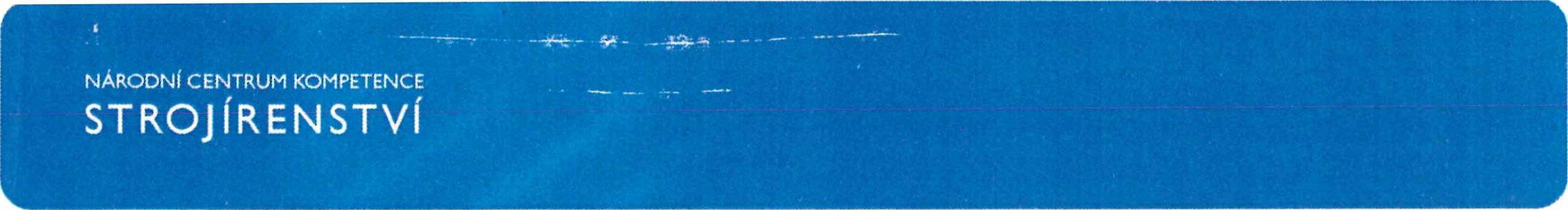 DÍLČÍ PROJEKT PROJEKTU NCK STROJÍRENSTVÍ TN01000015-·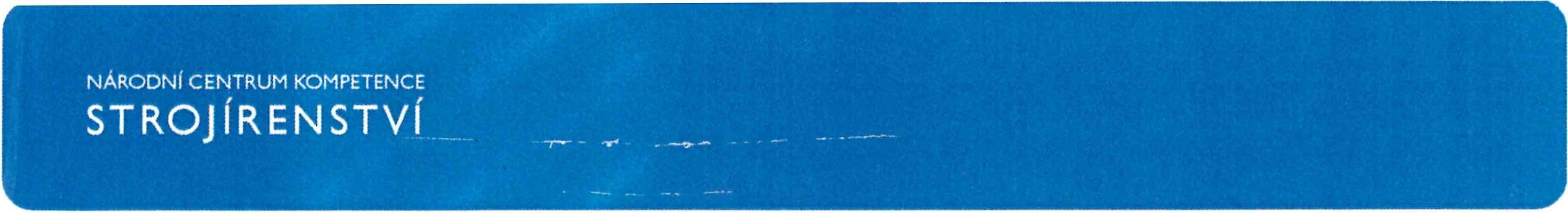 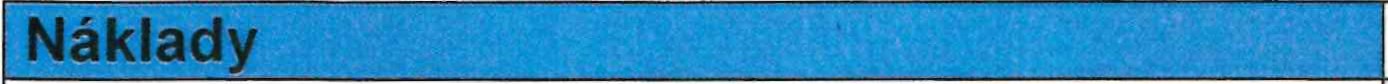 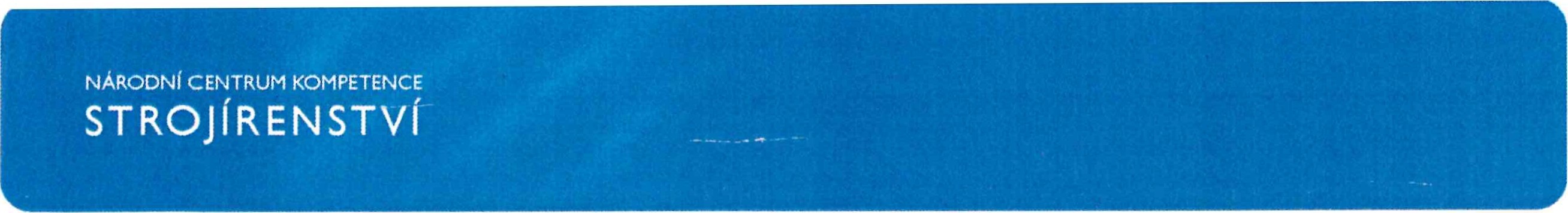 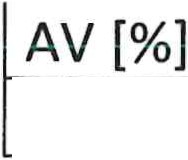 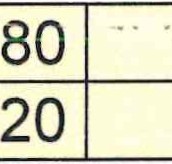 Označte a okopírujte oblast B8:C27 v Excel tabul ce (šedě označené buňky), následně v tabulce výše vyberte a označte světle modré buňky a vložte data z Excelu.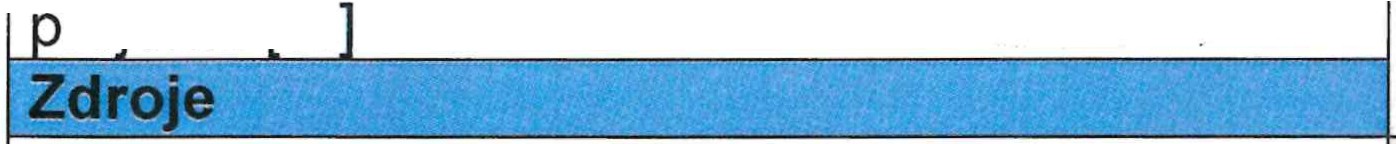 PODROBNÝ ROZPOČET JE UVEDEN V SAMOSTATNÉM SOUBORU.2. Představení dílčího projektu- ---- Předpokládaní doba trvání dílčího projektu- .- .Datum zahájení dílčího projektu1. 1. 20201. 1. 2020Datum ukončení dílčího projektu31.12.202031.12.2020Shrnuti dílčího projektuZdůvodnění dílčího projektu (krátká anotace)- -Projekt je zaměřen na výzkum v oblasti využití metodiky virtuálního oživení v těžkých obráběcíčh strojích. Základní myšlenkou je zkrácení doby uvádění stroje do provozu, která v případě těžkého obráběcího stroje představuje významnou část jeho dodací doby. V případě vysoké míry customizace stroje se pak jeho oživení potýká s celou řadou dosud neřešených problémů, které je nutno odstranit většinou přímo u zákazníka (kompletní stroj je v reálné konfiguraci postaven až u zákazníka). Absence možnosti odladit siProjekt je zaměřen na výzkum v oblasti využití metodiky virtuálního oživení v těžkých obráběcíčh strojích. Základní myšlenkou je zkrácení doby uvádění stroje do provozu, která v případě těžkého obráběcího stroje představuje významnou část jeho dodací doby. V případě vysoké míry customizace stroje se pak jeho oživení potýká s celou řadou dosud neřešených problémů, které je nutno odstranit většinou přímo u zákazníka (kompletní stroj je v reálné konfiguraci postaven až u zákazníka). Absence možnosti odladit siv přesnosti cca 10 mikronů. Úspěšné nasazení v této oblasti představuje zásadní inovaci v procesu oživování stroje a výrazné zkrácenídodacích termínů.v přesnosti cca 10 mikronů. Úspěšné nasazení v této oblasti představuje zásadní inovaci v procesu oživování stroje a výrazné zkrácenídodacích termínů.v přesnosti cca 10 mikronů. Úspěšné nasazení v této oblasti představuje zásadní inovaci v procesu oživování stroje a výrazné zkrácenídodacích termínů.v přesnosti cca 10 mikronů. Úspěšné nasazení v této oblasti představuje zásadní inovaci v procesu oživování stroje a výrazné zkrácenídodacích termínů.v přesnosti cca 10 mikronů. Úspěšné nasazení v této oblasti představuje zásadní inovaci v procesu oživování stroje a výrazné zkrácenídodacích termínů.v přesnosti cca 10 mikronů. Úspěšné nasazení v této oblasti představuje zásadní inovaci v procesu oživování stroje a výrazné zkrácenídodacích termínů.v přesnosti cca 10 mikronů. Úspěšné nasazení v této oblasti představuje zásadní inovaci v procesu oživování stroje a výrazné zkrácenídodacích termínů.v přesnosti cca 10 mikronů. Úspěšné nasazení v této oblasti představuje zásadní inovaci v procesu oživování stroje a výrazné zkrácenídodacích termínů.2.   Aktivity projektuJaké aktivity budou v rámci realizace projektu realizovány? Jak budou aktivity rozděleny mezi řešitelský  tým?2.   Aktivity projektuJaké aktivity budou v rámci realizace projektu realizovány? Jak budou aktivity rozděleny mezi řešitelský  tým?2.   Aktivity projektuJaké aktivity budou v rámci realizace projektu realizovány? Jak budou aktivity rozděleny mezi řešitelský  tým?2.   Aktivity projektuJaké aktivity budou v rámci realizace projektu realizovány? Jak budou aktivity rozděleny mezi řešitelský  tým?2.   Aktivity projektuJaké aktivity budou v rámci realizace projektu realizovány? Jak budou aktivity rozděleny mezi řešitelský  tým?2.   Aktivity projektuJaké aktivity budou v rámci realizace projektu realizovány? Jak budou aktivity rozděleny mezi řešitelský  tým?2.   Aktivity projektuJaké aktivity budou v rámci realizace projektu realizovány? Jak budou aktivity rozděleny mezi řešitelský  tým?2.   Aktivity projektuJaké aktivity budou v rámci realizace projektu realizovány? Jak budou aktivity rozděleny mezi řešitelský  tým?Analýza a popis nástrojů pro realizaci virtuálního oživení (ZČU)Propojení mechatronického modelu s reálným řídicím systémem Sinumertk (ZČU+ ŠMT)Virtuální zprovoznění nově vzniklého digitálního dvojčete (ZČU + ŠMT)Tvorba CNC technologie a testování chování virtuálního stroje v porovnání se skutečným (ZČU+ ŠMT)Řešitelský tým se bude skládat z výrobce těžkých výrobních strojů se znalostí v praxi aplikovatelných technologií (ŠMT) a z univerzitního pracoviště věnujícího se vývoji výrobních strojů se znalostí moderních výzkumných  přístupů (ZČU).Analýza a popis nástrojů pro realizaci virtuálního oživení (ZČU)Propojení mechatronického modelu s reálným řídicím systémem Sinumertk (ZČU+ ŠMT)Virtuální zprovoznění nově vzniklého digitálního dvojčete (ZČU + ŠMT)Tvorba CNC technologie a testování chování virtuálního stroje v porovnání se skutečným (ZČU+ ŠMT)Řešitelský tým se bude skládat z výrobce těžkých výrobních strojů se znalostí v praxi aplikovatelných technologií (ŠMT) a z univerzitního pracoviště věnujícího se vývoji výrobních strojů se znalostí moderních výzkumných  přístupů (ZČU).Analýza a popis nástrojů pro realizaci virtuálního oživení (ZČU)Propojení mechatronického modelu s reálným řídicím systémem Sinumertk (ZČU+ ŠMT)Virtuální zprovoznění nově vzniklého digitálního dvojčete (ZČU + ŠMT)Tvorba CNC technologie a testování chování virtuálního stroje v porovnání se skutečným (ZČU+ ŠMT)Řešitelský tým se bude skládat z výrobce těžkých výrobních strojů se znalostí v praxi aplikovatelných technologií (ŠMT) a z univerzitního pracoviště věnujícího se vývoji výrobních strojů se znalostí moderních výzkumných  přístupů (ZČU).Analýza a popis nástrojů pro realizaci virtuálního oživení (ZČU)Propojení mechatronického modelu s reálným řídicím systémem Sinumertk (ZČU+ ŠMT)Virtuální zprovoznění nově vzniklého digitálního dvojčete (ZČU + ŠMT)Tvorba CNC technologie a testování chování virtuálního stroje v porovnání se skutečným (ZČU+ ŠMT)Řešitelský tým se bude skládat z výrobce těžkých výrobních strojů se znalostí v praxi aplikovatelných technologií (ŠMT) a z univerzitního pracoviště věnujícího se vývoji výrobních strojů se znalostí moderních výzkumných  přístupů (ZČU).Analýza a popis nástrojů pro realizaci virtuálního oživení (ZČU)Propojení mechatronického modelu s reálným řídicím systémem Sinumertk (ZČU+ ŠMT)Virtuální zprovoznění nově vzniklého digitálního dvojčete (ZČU + ŠMT)Tvorba CNC technologie a testování chování virtuálního stroje v porovnání se skutečným (ZČU+ ŠMT)Řešitelský tým se bude skládat z výrobce těžkých výrobních strojů se znalostí v praxi aplikovatelných technologií (ŠMT) a z univerzitního pracoviště věnujícího se vývoji výrobních strojů se znalostí moderních výzkumných  přístupů (ZČU).Analýza a popis nástrojů pro realizaci virtuálního oživení (ZČU)Propojení mechatronického modelu s reálným řídicím systémem Sinumertk (ZČU+ ŠMT)Virtuální zprovoznění nově vzniklého digitálního dvojčete (ZČU + ŠMT)Tvorba CNC technologie a testování chování virtuálního stroje v porovnání se skutečným (ZČU+ ŠMT)Řešitelský tým se bude skládat z výrobce těžkých výrobních strojů se znalostí v praxi aplikovatelných technologií (ŠMT) a z univerzitního pracoviště věnujícího se vývoji výrobních strojů se znalostí moderních výzkumných  přístupů (ZČU).Analýza a popis nástrojů pro realizaci virtuálního oživení (ZČU)Propojení mechatronického modelu s reálným řídicím systémem Sinumertk (ZČU+ ŠMT)Virtuální zprovoznění nově vzniklého digitálního dvojčete (ZČU + ŠMT)Tvorba CNC technologie a testování chování virtuálního stroje v porovnání se skutečným (ZČU+ ŠMT)Řešitelský tým se bude skládat z výrobce těžkých výrobních strojů se znalostí v praxi aplikovatelných technologií (ŠMT) a z univerzitního pracoviště věnujícího se vývoji výrobních strojů se znalostí moderních výzkumných  přístupů (ZČU).Analýza a popis nástrojů pro realizaci virtuálního oživení (ZČU)Propojení mechatronického modelu s reálným řídicím systémem Sinumertk (ZČU+ ŠMT)Virtuální zprovoznění nově vzniklého digitálního dvojčete (ZČU + ŠMT)Tvorba CNC technologie a testování chování virtuálního stroje v porovnání se skutečným (ZČU+ ŠMT)Řešitelský tým se bude skládat z výrobce těžkých výrobních strojů se znalostí v praxi aplikovatelných technologií (ŠMT) a z univerzitního pracoviště věnujícího se vývoji výrobních strojů se znalostí moderních výzkumných  přístupů (ZČU).3. Stručný harmonogram projektuUveďte časový harmonogram aktivit vedoucích k dosažení výsledků dílčího  projektu.3. Stručný harmonogram projektuUveďte časový harmonogram aktivit vedoucích k dosažení výsledků dílčího  projektu.3. Stručný harmonogram projektuUveďte časový harmonogram aktivit vedoucích k dosažení výsledků dílčího  projektu.3. Stručný harmonogram projektuUveďte časový harmonogram aktivit vedoucích k dosažení výsledků dílčího  projektu.3. Stručný harmonogram projektuUveďte časový harmonogram aktivit vedoucích k dosažení výsledků dílčího  projektu.3. Stručný harmonogram projektuUveďte časový harmonogram aktivit vedoucích k dosažení výsledků dílčího  projektu.3. Stručný harmonogram projektuUveďte časový harmonogram aktivit vedoucích k dosažení výsledků dílčího  projektu.3. Stručný harmonogram projektuUveďte časový harmonogram aktivit vedoucích k dosažení výsledků dílčího  projektu.AktivitaAktivita2020202020202020AktivitaAktivitaIQli QIll QIV Q1Analýza a popis nástrojů pro realiza"d virtuálního oživení2Propojení mechatronického modelu s reálným řídicím systémem Sinumerik3Virtuální zprovoznění nově vzniklého digitálního  dvojčete4Tvorba CNC technologie a testování chování stroje4. Potenciál budoucího uplatnění výsledků a očekávané přínosyPopis  způsobu  a  rozsahu  bLidoucího  ii-pla1.n ění- -a- využi tí  r1ýsiedků.  Odhad  očekávaných  přínosů  (dle  charakteru projektů  -   ekonomické, celospolečenské atd.).	_4. Potenciál budoucího uplatnění výsledků a očekávané přínosyPopis  způsobu  a  rozsahu  bLidoucího  ii-pla1.n ění- -a- využi tí  r1ýsiedků.  Odhad  očekávaných  přínosů  (dle  charakteru projektů  -   ekonomické, celospolečenské atd.).	_4. Potenciál budoucího uplatnění výsledků a očekávané přínosyPopis  způsobu  a  rozsahu  bLidoucího  ii-pla1.n ění- -a- využi tí  r1ýsiedků.  Odhad  očekávaných  přínosů  (dle  charakteru projektů  -   ekonomické, celospolečenské atd.).	_4. Potenciál budoucího uplatnění výsledků a očekávané přínosyPopis  způsobu  a  rozsahu  bLidoucího  ii-pla1.n ění- -a- využi tí  r1ýsiedků.  Odhad  očekávaných  přínosů  (dle  charakteru projektů  -   ekonomické, celospolečenské atd.).	_4. Potenciál budoucího uplatnění výsledků a očekávané přínosyPopis  způsobu  a  rozsahu  bLidoucího  ii-pla1.n ění- -a- využi tí  r1ýsiedků.  Odhad  očekávaných  přínosů  (dle  charakteru projektů  -   ekonomické, celospolečenské atd.).	_4. Potenciál budoucího uplatnění výsledků a očekávané přínosyPopis  způsobu  a  rozsahu  bLidoucího  ii-pla1.n ění- -a- využi tí  r1ýsiedků.  Odhad  očekávaných  přínosů  (dle  charakteru projektů  -   ekonomické, celospolečenské atd.).	_4. Potenciál budoucího uplatnění výsledků a očekávané přínosyPopis  způsobu  a  rozsahu  bLidoucího  ii-pla1.n ění- -a- využi tí  r1ýsiedků.  Odhad  očekávaných  přínosů  (dle  charakteru projektů  -   ekonomické, celospolečenské atd.).	_4. Potenciál budoucího uplatnění výsledků a očekávané přínosyPopis  způsobu  a  rozsahu  bLidoucího  ii-pla1.n ění- -a- využi tí  r1ýsiedků.  Odhad  očekávaných  přínosů  (dle  charakteru projektů  -   ekonomické, celospolečenské atd.).	_Uplatnění povede ke zvýšení konk u_ reo.ceschopnosti   nově navržených těžkých výrobních strojů a přispěje ke zvýšení produktivity výrobních závodů při  současném  zlepšení  jejich  ekonomických  a environmentálních parametrů. Základní myšlenkou je zkrácení doby uvádění stroje do provozu, která v případě těžkého obráběcího stroje představuje významnou část jeho dodací doby. Jedná se o stroje  vyráběné kusově na zakázku dle. požadavků konkrétní moderní technologie (každý stroj je prototypem). Takto „na míru" vyvinuté stroje se budou vyznačovat sníženou energet i.ckou -náro čnost í a vhodností pro automatizaci   výroby.Know-how získané pracovníky ZČU při řešení projektu bude možné dále využívat při řešení problematiky virtuálního zp rovozněn-í. Dá se předpokládat, že výsledky projektu budou uplatnitelné i u dalších výrobců obráběcích  strojů,  kteří vyjádřili  zájem  o výsledky  NCKS (viz. ,,Marketingová studie").	_ _ _ Průmyslové uplatnění  se  dá  předpokládat  ihned  po  dokončení  projektu,  formou  prezentace  nových řešení zákazníkům přímo ve virtuální fázi a dodávkách komplexních řešení obráběcího pracoviště (včetně digitálního  dvojčete)  pro výrobní závody.	- -- ··· -  -Uplatnění povede ke zvýšení konk u_ reo.ceschopnosti   nově navržených těžkých výrobních strojů a přispěje ke zvýšení produktivity výrobních závodů při  současném  zlepšení  jejich  ekonomických  a environmentálních parametrů. Základní myšlenkou je zkrácení doby uvádění stroje do provozu, která v případě těžkého obráběcího stroje představuje významnou část jeho dodací doby. Jedná se o stroje  vyráběné kusově na zakázku dle. požadavků konkrétní moderní technologie (každý stroj je prototypem). Takto „na míru" vyvinuté stroje se budou vyznačovat sníženou energet i.ckou -náro čnost í a vhodností pro automatizaci   výroby.Know-how získané pracovníky ZČU při řešení projektu bude možné dále využívat při řešení problematiky virtuálního zp rovozněn-í. Dá se předpokládat, že výsledky projektu budou uplatnitelné i u dalších výrobců obráběcích  strojů,  kteří vyjádřili  zájem  o výsledky  NCKS (viz. ,,Marketingová studie").	_ _ _ Průmyslové uplatnění  se  dá  předpokládat  ihned  po  dokončení  projektu,  formou  prezentace  nových řešení zákazníkům přímo ve virtuální fázi a dodávkách komplexních řešení obráběcího pracoviště (včetně digitálního  dvojčete)  pro výrobní závody.	- -- ··· -  -Uplatnění povede ke zvýšení konk u_ reo.ceschopnosti   nově navržených těžkých výrobních strojů a přispěje ke zvýšení produktivity výrobních závodů při  současném  zlepšení  jejich  ekonomických  a environmentálních parametrů. Základní myšlenkou je zkrácení doby uvádění stroje do provozu, která v případě těžkého obráběcího stroje představuje významnou část jeho dodací doby. Jedná se o stroje  vyráběné kusově na zakázku dle. požadavků konkrétní moderní technologie (každý stroj je prototypem). Takto „na míru" vyvinuté stroje se budou vyznačovat sníženou energet i.ckou -náro čnost í a vhodností pro automatizaci   výroby.Know-how získané pracovníky ZČU při řešení projektu bude možné dále využívat při řešení problematiky virtuálního zp rovozněn-í. Dá se předpokládat, že výsledky projektu budou uplatnitelné i u dalších výrobců obráběcích  strojů,  kteří vyjádřili  zájem  o výsledky  NCKS (viz. ,,Marketingová studie").	_ _ _ Průmyslové uplatnění  se  dá  předpokládat  ihned  po  dokončení  projektu,  formou  prezentace  nových řešení zákazníkům přímo ve virtuální fázi a dodávkách komplexních řešení obráběcího pracoviště (včetně digitálního  dvojčete)  pro výrobní závody.	- -- ··· -  -Uplatnění povede ke zvýšení konk u_ reo.ceschopnosti   nově navržených těžkých výrobních strojů a přispěje ke zvýšení produktivity výrobních závodů při  současném  zlepšení  jejich  ekonomických  a environmentálních parametrů. Základní myšlenkou je zkrácení doby uvádění stroje do provozu, která v případě těžkého obráběcího stroje představuje významnou část jeho dodací doby. Jedná se o stroje  vyráběné kusově na zakázku dle. požadavků konkrétní moderní technologie (každý stroj je prototypem). Takto „na míru" vyvinuté stroje se budou vyznačovat sníženou energet i.ckou -náro čnost í a vhodností pro automatizaci   výroby.Know-how získané pracovníky ZČU při řešení projektu bude možné dále využívat při řešení problematiky virtuálního zp rovozněn-í. Dá se předpokládat, že výsledky projektu budou uplatnitelné i u dalších výrobců obráběcích  strojů,  kteří vyjádřili  zájem  o výsledky  NCKS (viz. ,,Marketingová studie").	_ _ _ Průmyslové uplatnění  se  dá  předpokládat  ihned  po  dokončení  projektu,  formou  prezentace  nových řešení zákazníkům přímo ve virtuální fázi a dodávkách komplexních řešení obráběcího pracoviště (včetně digitálního  dvojčete)  pro výrobní závody.	- -- ··· -  -Uplatnění povede ke zvýšení konk u_ reo.ceschopnosti   nově navržených těžkých výrobních strojů a přispěje ke zvýšení produktivity výrobních závodů při  současném  zlepšení  jejich  ekonomických  a environmentálních parametrů. Základní myšlenkou je zkrácení doby uvádění stroje do provozu, která v případě těžkého obráběcího stroje představuje významnou část jeho dodací doby. Jedná se o stroje  vyráběné kusově na zakázku dle. požadavků konkrétní moderní technologie (každý stroj je prototypem). Takto „na míru" vyvinuté stroje se budou vyznačovat sníženou energet i.ckou -náro čnost í a vhodností pro automatizaci   výroby.Know-how získané pracovníky ZČU při řešení projektu bude možné dále využívat při řešení problematiky virtuálního zp rovozněn-í. Dá se předpokládat, že výsledky projektu budou uplatnitelné i u dalších výrobců obráběcích  strojů,  kteří vyjádřili  zájem  o výsledky  NCKS (viz. ,,Marketingová studie").	_ _ _ Průmyslové uplatnění  se  dá  předpokládat  ihned  po  dokončení  projektu,  formou  prezentace  nových řešení zákazníkům přímo ve virtuální fázi a dodávkách komplexních řešení obráběcího pracoviště (včetně digitálního  dvojčete)  pro výrobní závody.	- -- ··· -  -Uplatnění povede ke zvýšení konk u_ reo.ceschopnosti   nově navržených těžkých výrobních strojů a přispěje ke zvýšení produktivity výrobních závodů při  současném  zlepšení  jejich  ekonomických  a environmentálních parametrů. Základní myšlenkou je zkrácení doby uvádění stroje do provozu, která v případě těžkého obráběcího stroje představuje významnou část jeho dodací doby. Jedná se o stroje  vyráběné kusově na zakázku dle. požadavků konkrétní moderní technologie (každý stroj je prototypem). Takto „na míru" vyvinuté stroje se budou vyznačovat sníženou energet i.ckou -náro čnost í a vhodností pro automatizaci   výroby.Know-how získané pracovníky ZČU při řešení projektu bude možné dále využívat při řešení problematiky virtuálního zp rovozněn-í. Dá se předpokládat, že výsledky projektu budou uplatnitelné i u dalších výrobců obráběcích  strojů,  kteří vyjádřili  zájem  o výsledky  NCKS (viz. ,,Marketingová studie").	_ _ _ Průmyslové uplatnění  se  dá  předpokládat  ihned  po  dokončení  projektu,  formou  prezentace  nových řešení zákazníkům přímo ve virtuální fázi a dodávkách komplexních řešení obráběcího pracoviště (včetně digitálního  dvojčete)  pro výrobní závody.	- -- ··· -  -Uplatnění povede ke zvýšení konk u_ reo.ceschopnosti   nově navržených těžkých výrobních strojů a přispěje ke zvýšení produktivity výrobních závodů při  současném  zlepšení  jejich  ekonomických  a environmentálních parametrů. Základní myšlenkou je zkrácení doby uvádění stroje do provozu, která v případě těžkého obráběcího stroje představuje významnou část jeho dodací doby. Jedná se o stroje  vyráběné kusově na zakázku dle. požadavků konkrétní moderní technologie (každý stroj je prototypem). Takto „na míru" vyvinuté stroje se budou vyznačovat sníženou energet i.ckou -náro čnost í a vhodností pro automatizaci   výroby.Know-how získané pracovníky ZČU při řešení projektu bude možné dále využívat při řešení problematiky virtuálního zp rovozněn-í. Dá se předpokládat, že výsledky projektu budou uplatnitelné i u dalších výrobců obráběcích  strojů,  kteří vyjádřili  zájem  o výsledky  NCKS (viz. ,,Marketingová studie").	_ _ _ Průmyslové uplatnění  se  dá  předpokládat  ihned  po  dokončení  projektu,  formou  prezentace  nových řešení zákazníkům přímo ve virtuální fázi a dodávkách komplexních řešení obráběcího pracoviště (včetně digitálního  dvojčete)  pro výrobní závody.	- -- ··· -  -Uplatnění povede ke zvýšení konk u_ reo.ceschopnosti   nově navržených těžkých výrobních strojů a přispěje ke zvýšení produktivity výrobních závodů při  současném  zlepšení  jejich  ekonomických  a environmentálních parametrů. Základní myšlenkou je zkrácení doby uvádění stroje do provozu, která v případě těžkého obráběcího stroje představuje významnou část jeho dodací doby. Jedná se o stroje  vyráběné kusově na zakázku dle. požadavků konkrétní moderní technologie (každý stroj je prototypem). Takto „na míru" vyvinuté stroje se budou vyznačovat sníženou energet i.ckou -náro čnost í a vhodností pro automatizaci   výroby.Know-how získané pracovníky ZČU při řešení projektu bude možné dále využívat při řešení problematiky virtuálního zp rovozněn-í. Dá se předpokládat, že výsledky projektu budou uplatnitelné i u dalších výrobců obráběcích  strojů,  kteří vyjádřili  zájem  o výsledky  NCKS (viz. ,,Marketingová studie").	_ _ _ Průmyslové uplatnění  se  dá  předpokládat  ihned  po  dokončení  projektu,  formou  prezentace  nových řešení zákazníkům přímo ve virtuální fázi a dodávkách komplexních řešení obráběcího pracoviště (včetně digitálního  dvojčete)  pro výrobní závody.	- -- ··· -  -S. Rizika projektuJaká rizika při řešení projektu lze předpokládat (rizika technická, organizační, finanční, personální)? Jak se bude rizikům předcházet? Jak budou nastalá rizika řešena?S. Rizika projektuJaká rizika při řešení projektu lze předpokládat (rizika technická, organizační, finanční, personální)? Jak se bude rizikům předcházet? Jak budou nastalá rizika řešena?S. Rizika projektuJaká rizika při řešení projektu lze předpokládat (rizika technická, organizační, finanční, personální)? Jak se bude rizikům předcházet? Jak budou nastalá rizika řešena?S. Rizika projektuJaká rizika při řešení projektu lze předpokládat (rizika technická, organizační, finanční, personální)? Jak se bude rizikům předcházet? Jak budou nastalá rizika řešena?S. Rizika projektuJaká rizika při řešení projektu lze předpokládat (rizika technická, organizační, finanční, personální)? Jak se bude rizikům předcházet? Jak budou nastalá rizika řešena?S. Rizika projektuJaká rizika při řešení projektu lze předpokládat (rizika technická, organizační, finanční, personální)? Jak se bude rizikům předcházet? Jak budou nastalá rizika řešena?S. Rizika projektuJaká rizika při řešení projektu lze předpokládat (rizika technická, organizační, finanční, personální)? Jak se bude rizikům předcházet? Jak budou nastalá rizika řešena?S. Rizika projektuJaká rizika při řešení projektu lze předpokládat (rizika technická, organizační, finanční, personální)? Jak se bude rizikům předcházet? Jak budou nastalá rizika řešena?R: Nedosažení plánovaných výsledků projektu. O: Kooperace s odbornými kapacitami v oboru. Navázání projektu  na  vlastní  zkušenosti  a výrobní program.R: Nedostatek kapacit řešitelů (absence člena řešitelského týmu). O: Zajištění dobré komunikace mezi členy řešitelského týmu. Týmy uchazečů nejsou závislé na 1 osobě. Dostatek   odborných kapacit_.--R: Nedosažení plánovaných výsledků projektu. O: Kooperace s odbornými kapacitami v oboru. Navázání projektu  na  vlastní  zkušenosti  a výrobní program.R: Nedostatek kapacit řešitelů (absence člena řešitelského týmu). O: Zajištění dobré komunikace mezi členy řešitelského týmu. Týmy uchazečů nejsou závislé na 1 osobě. Dostatek   odborných kapacit_.--R: Nedosažení plánovaných výsledků projektu. O: Kooperace s odbornými kapacitami v oboru. Navázání projektu  na  vlastní  zkušenosti  a výrobní program.R: Nedostatek kapacit řešitelů (absence člena řešitelského týmu). O: Zajištění dobré komunikace mezi členy řešitelského týmu. Týmy uchazečů nejsou závislé na 1 osobě. Dostatek   odborných kapacit_.--R: Nedosažení plánovaných výsledků projektu. O: Kooperace s odbornými kapacitami v oboru. Navázání projektu  na  vlastní  zkušenosti  a výrobní program.R: Nedostatek kapacit řešitelů (absence člena řešitelského týmu). O: Zajištění dobré komunikace mezi členy řešitelského týmu. Týmy uchazečů nejsou závislé na 1 osobě. Dostatek   odborných kapacit_.--R: Nedosažení plánovaných výsledků projektu. O: Kooperace s odbornými kapacitami v oboru. Navázání projektu  na  vlastní  zkušenosti  a výrobní program.R: Nedostatek kapacit řešitelů (absence člena řešitelského týmu). O: Zajištění dobré komunikace mezi členy řešitelského týmu. Týmy uchazečů nejsou závislé na 1 osobě. Dostatek   odborných kapacit_.--R: Nedosažení plánovaných výsledků projektu. O: Kooperace s odbornými kapacitami v oboru. Navázání projektu  na  vlastní  zkušenosti  a výrobní program.R: Nedostatek kapacit řešitelů (absence člena řešitelského týmu). O: Zajištění dobré komunikace mezi členy řešitelského týmu. Týmy uchazečů nejsou závislé na 1 osobě. Dostatek   odborných kapacit_.--R: Nedosažení plánovaných výsledků projektu. O: Kooperace s odbornými kapacitami v oboru. Navázání projektu  na  vlastní  zkušenosti  a výrobní program.R: Nedostatek kapacit řešitelů (absence člena řešitelského týmu). O: Zajištění dobré komunikace mezi členy řešitelského týmu. Týmy uchazečů nejsou závislé na 1 osobě. Dostatek   odborných kapacit_.--R: Nedosažení plánovaných výsledků projektu. O: Kooperace s odbornými kapacitami v oboru. Navázání projektu  na  vlastní  zkušenosti  a výrobní program.R: Nedostatek kapacit řešitelů (absence člena řešitelského týmu). O: Zajištění dobré komunikace mezi členy řešitelského týmu. Týmy uchazečů nejsou závislé na 1 osobě. Dostatek   odborných kapacit_.--20202020Osobní náklady [Kč]2 000 917Úvazek [člověka-rok]2,3435Průměrné osobní náklady na úvazek [Kč/ člověka-rok853 816Náklady na subdodávky [Kč]oOstatní přímé náklady [Kč]491 875Náklady na duševní vlastnictví [Kč]40 000Další přímé náklady [Kč]451 875Nepřímé náklady [Kč]450 208Náklady celkem [Kč]2 943 000Podíl nákladů na subdodávky k nákladům - · · ro·ektu  %Podpora [Kč]Podíl nákladů na subdodávky k nákladům - · · ro·ektu  %Podpora [Kč]2 247 000Neveřejné zdroje [Kč]696 000Zdroje celkem [Kč]2 943 000Intenzita podpory[%]76,35%